ПЕДАГОГИЧЕСКИЙ ПОТЕНЦИАЛ                                 НЕТРАДИЦИОННЫХ ТЕХНИК ВЫПОЛНЕНИЯ ИЗОБРАЖЕНИЙ                                                     ДЕТЬМИ ДОШКОЛЬНОГО ВОЗРАСТАФормирование творческой личности ребёнка, наиболее полное её раскрытие – важнейшая задача педагогики на современном этапе. Эффективным средством её решения в дошкольном детстве является изобразительное творчество. Творческие способности – индивидуальные психологические особенности ребёнка, которые не зависят от умственных способностей и проявляются в детской фантазии, воображении, особом видении мира, своей точке зрения на окружающую действительность. Это способности к созданию оригинального продукта, изделия, в процессе работы над которыми самостоятельно применялись усвоенные знания, умения, навыки. Это индивидуально – психологические особенности, отличающие одного человека от другого. От того насколько они будут развиты, зависит творческий потенциал нашего общества, т.к. формирование творческой личности приобретает сегодня не только теоретический, но и практический смысл. Исследование путей формирования детского творчества дало возможность определить 3 этапа: 1) Задания, требующие от детей первоначальной ориентировки в творческой деятельности. Создаётся установка на новые для них способы действий: сочини, придумай, измени. Дети действуют совместно с педагогом, проявляя себя в отдельных случаях, применяя элементы творческих действий.2) Задания, вызывающие у детей целенаправленные действия, поиски решений. Благодаря заданиям этого типа ребёнок попадает в постоянно меняющиеся ситуации и начинает понимать, что на основе старого можно найти новые комбинации, видоизменять, улучшать сделанное ранее. Возникает атмосфера совместного творчества с взрослым, ребёнок получает представление о том, что общими усилиями можно доставить другим удовольствие.3) Задания, предполагающие самостоятельные действия детей. Они обдумывают замысел игры, лепки, рисования, планируют свои действия, намечают, какими художественными средствами лучше воспользоваться. Эти задания выявляют способности каждого ребёнка, он видит и чувствует возможность применения своей продукции в жизни (выставки детских рисунков и поделок, концерты, утренники и т.п.).В ходе выполнения творческих заданий дети приобретают уверенность в том, что они могут от начала до конца создавать красивые и необходимые в быту вещи. Работы эти используются затем в оформлении помещений детского сада, в качестве подарков, которые приятно вручить родителям или своим друзьям в знаменательные для них дни.ПОКАЗАТЕЛИ ДЕТСКОГО ТВОРЧЕСТВА:1 группа: отношение детей к творчеству их увлечённость, способность «войти» в воображаемые обстоятельства, в условные ситуации, искренность переживаний2 группа: способы творческих действий детейбыстрота реакций, находчивость при решении новых задач, использование различных вариантов, комбинирование знакомых элементов в новые сочетания, оригинальность способов действия3 группа: качество продукцииотбор детьми характерных черт персонажей, явлений, предметов и их отражение в рисунке, поиски художественных средств, удачно выражающих личное отношение детей и передающих замысел.Во время обучения детей побуждают к активному усвоению художественного опыта, они должны подражать определённым эталонам выражения и изображения. А в творчестве усилия детей направлены на поиски нового образа или новых способов изображения.Обучение и творчество тесно связаны между собой. Активное усвоение детьми знаний, навыков художественного восприятия и исполнения – это тот опыт, при котором творческое самовыражение получит полное развитие, будет содержательным, насыщенным, ярким и приобретёт истинный эстетический характер. Творчество детей в свою очередь активизирует процесс обучения. Ведь от детей при их импровизациях, рисовании, конструировании требуется применение творческих действий. Развивающаяся при этом инициатива, самостоятельность и активность побуждают осваивать знания, умения и навыки. Развивается способность к самообучению и саморазвитию.Детские творческие способности – это естественное поведение ребёнка на фоне отсутствия стереотипов, где точкой отсчёта является норма, и чем дальше от неё, тем показатели творчества выше. Отсюда вытекает значимость овладения дошкольниками нетрадиционных техник выполнения изображений, как разновидностью детского экспериментирования, в процессе формирования креативных качеств личности.Изобразительная деятельность – это специфическая для детей деятельность, позволяющая им передавать свои впечатления от окружающего мира и выражать своё отношение к изображаемому. Ребёнок в процессе рисования испытывает разные чувства: радуется созданному им красивому изображению, огорчается, если что – то не получается, стремится преодолеть трудности. Работы отечественных и зарубежных специалистов свидетельствуют о том, что художественно – творческая деятельность выполняет терапевтическую функцию, отвлекая детей от грустных, печальных событий, обид, снимая нервное напряжение, страхи. Вызывает радостное, приподнятое настроение, обеспечивает положительное эмоциональное состояние каждого ребёнка. Несформированность графических навыков и умений мешает ребёнку выражать в рисунках задуманное, адекватно изображать предметы объективного мира и затрудняет развитие познания и эстетического восприятия. Так, сложной для детей – дошкольников является методика изображения предметов тонкими линиями. Линия несёт вполне конкретную художественную нагрузку и должна быть нарисована достаточно профессионально, что не удаётся детям в силу их возрастных особенностей. Предметы получаются неузнаваемыми, далёкими от реальности. Изобразительное искусство же располагает многообразием материалов и техник. Зачастую ребёнку недостаточно привычных, традиционных способов и средств, чтобы выразить свои фантазии.Проанализировав авторские разработки, различные материалы, а также передовой опыт работы с детьми, накопленный на современном этапе отечественными и зарубежными педагогами – практиками, я заинтересовалась возможностью применения нетрадиционных техник изо–деятельности в работе с дошкольниками для развития воображения, творческого мышления и творческой активности. Достоинством таких техник является универсальность их использования. Технология их выполнения интересна и доступна как взрослому, так и ребёнку. Они открывают детям большие возможности выражения собственных фантазий, желаний и самовыражению в целом.Нетрадиционно – происходя не в силу установившейся традиции, устраиваясь не по заведённому обычаю; отличаясь оригинальностью; не придерживаясь традиций. (Толковый словарь Ефремовой Т.Ф.,2000)Синонимы: индивидуально, на новый лад, неординарно, неповторимо, нестандартно, нетривиально, оригинально, по-новому, по-своему, самобытно, своеобразно. (Словарь синонимов)Нетрадиционные техники изображения – неклассические, в их основе лежит творческий эксперимент с материалами.Рисование пальчикамиСредства выразительности: пятно, точка, короткая линия, цвет. Материалы: мисочка с гуашью, плотная бумага, салфетки. Способ получения изображения: ребёнок опускает в гуашь пальчик и наносит точки, пятнышки на бумагу, создавая образ.Рисование ладошкамиСредства выразительности: пятно, цвет, фантастический силуэт. Материалы: широкие блюдца с гуашью, плотная бумага, ватман, кисть, салфетки. Способ получения изображения: ребёнок опускает в гуашь ладошку или окрашивает её с помощью кисточки (с 5 лет) и делает отпечаток на бумаге.ОтпечаткиСредства выразительности: фактура, цвет. Материалы: бумага, гуашь, кисти, печатки (пробки, листья и т.п.). Способ получения изображения: ребёнок опускает печатку в блюдце с краской или покрывает листик дерева красками разных цветов, затем прикладывает его окрашенной стороной к бумаге для получения отпечатка.КляксографияСредства выразительности: пятно, цвет. Материалы: акварель, бумага, коктейльные трубочки. Способ получения изображения: дети делают кляксы, раздувают их в разные стороны и дорисовывают до образа или сюжета.Тычком жёсткой кисточкойСредства выразительности: цвет, фактурность окраски. Материалы: гуашь, жёсткая кмсть, бумага, салфетки. Способ получения изображения: ребёнок опускант в гуашь кисть и ударяет ею по бумаге, держа вертикально. При работе кисть в воду не опускаем. Заполняется контур, шаблон или весь лист. Получается имитация фактурности пушистой или колючей поверхности.НабрызгСредства выразительности: точка, фактура. Материалы: бумага, гуашь, жёсткая кисть. Кусочек плотного картона или пластика (5*5 см). Способ получения изображения: ребёнок набирает краску на кмсть и ударяет кистью о картон, который держит над бумагой. Краска разбрызгивается на бумагу.Оттиск смятой бумагойСредсева выразительности: пятно, фактура, цвет. Материалы: блюдце или пластиковый контейнер, в который вложена штемпельная подушка из тонкого поролона, пропитанная гуашью, плотная бумага, смятая бумага. Способ получения изображения: ребёнок прижимает смятую бумагу к штемпельной подушке с краской и наносит оттиск на бумагу.Свеча и акварель или восковые мелки и акварельСредства выразительности: цвет, линия, пятно, фактура. Материалы: свеча или восковые мелки, акварель, кисти, плотная бумага. Способ получения изображения: ребёнок рисует свечой или восковыми мелками на бумаге, затем закрашивает лист акварелью. Рисунок свечой или мелками остаётся незакрашеным.Рисование на мокрой бумагеСредства выразительности: цвет, пятно. Материалы: бумага, кисти, акварель (гуашь), мокрая губка. Способ получения изображения: лист смачивается мокрой губкой и далее выполняется рисунок. Используется для изображения следующих тем: «Город в тумане», «Идёт дождь», «Мне приснился сон», «Цветы за занавеской», т.е. где нужна расплывчивость, неясность.МонотипияСредства выразительности: цвет, пятно. Материалы: бумага, гуашь, кисти. Способ получения изображения: лист складывается пополам, краска наносится на одну половинку. Накрывается другой половинкой, проглаживается. Образованное пятно дорисовывается до образа.Рисование манкой (солью, песком)Средства выразительности: линия, фактура. Материалы: манка (соль, песок), цветной картон, клей ПВА, кисти. Способ получения изображения: ребёнок рисует клеем по заранее нанесённому рисунку. Не давая клею засохнуть, насыпает манку (соль, песок) по рисунку, ждёт, пока высохнет.ГраттажСредства выразительности: цвет, линия, пятно, фактура. Материалы: затонированный фломастерами лист бумаги, восковая свеча, чёрная гуашь, смешанная с небольшим количеством шампуня, кисть, неострая палочка. Способ получения изображения: лист натирается свечой (с помощью педагога), покрывается гуашью. После высыхания изображение наносится палочкой путём процарапывания.ДиатипияТехника, которая предполагает работу на двух листах, один из которых основной (бумага), а другой – вспомогательный (файл, пластик, оргстекло). Изображение создаётся гуашью на файле, затем накрывается листом, проглаживается. На бумаге получается отпечаток, который в дальнейшем может использоваться как самостоятельный рисунок или в качестве фона.ПластилинографияСредства выразительности: цвет, фактура. Материалы: картон, пластилин. Способ получения изображения: на заранее нарисованное изображение наносится пластилин и размазывается.НиткографияСредства выразительности: цвет, линия, фактура. Материалы: нитки, бархатная бумага. Способ получения изображения: нарезанные нитки укладываются на бумаге в соответствии с замыслом и прижимаются.Рисование ниткамиСредства выразительности: линия, пятно, цвет. Материалы: гуашь, нитки, кисти, лист бумаги, блюдце. Способ получения изображения: нитку кладут в блюдце, придерживая за конец, наносят на неё гуашь. Переносят нитку на лист бумаги, произвольно её сворачивая и оставляя хвостик снаружи. Складывают лист пополам и, прижимая лист одной рукой, вытягивают ниточку. Получившееся изображение дорисовывают до образа.Рисование с помощью пищевых красителейЧастички порошковых красителей наносят на влажную поверхность листа путём рассыпания. На влажной основе они растворяются, создавая интересные цветовые пятна, которые можно преобразовывать в различные образы с помощью фломастеров, гелиевых ручек, масляной пастели.ТиснениеС помощью угля, масляной пастели, восковых мелков можно получить разнохарактерные оттиски на бумаге с разнофактурных подложек из бросового материала. В качестве подложек можно использовать куски ткани, кружева, мешковины, сетки из искусственных и натуральных волокон (например, для фитодизайна), циновки, соломенные коврики, наждачную бумагу, виниловые обои.Довольно часто на прогулках используются такие техники, как рисование школьными мелками на асфальте и палочками на мокром песке.Весьма перспективными на современном этапе представляются разработки методик работы дошкольников с такими материалами, как акриловые краски, краски для росписи керамики холодным способом, темперные краски для росписи по дереву, роспись по ткани.Одной из основных целей использования нетрадиционных техник в работе с дошкольниками является формирование у них устойчивого интереса к изобразительной деятельности. Важную роль при этом играет организация предметно – пространственной среды. Её содержание носит развивающий характер и направлено на развитие творчества каждого ребёнка в соответствии с его индивидуальными возможностями. Она должна быть доступной и соответствующей возрастным особенностям детей. В уголке продуктивной деятельности дети могут экспериментировать со следующими материалами:- художественные (гуашь, акварель, восковые и школьные мелки, кисти, бумага, картон, фломастеры, цветные карандаши, палитры, стаканчики для воды, пластилин, клей ПВА, бархатная бумага, гель с блёстками);- природный (шишки, палочки, листья, семена растений, песок, ракушки, камешки, пух тополя и одуванчика, соломка);- прочие (зубные щётки, нитки, расчёски, поролон, пенопласт, пробки, ткани, сетки, циновки, наждачная бумага, коктейльные трубочки, зубочистки, восковые свечи, бумажные салфетки, манка, соль, губки, пластиковые тарелки, пищевые красители).Результат работы ребёнка зависит от его заинтересованности, поэтому важно активизировать внимание дошкольника, побудить его к деятельности при помощи дополнительных стимулов. Такими  стимулами  могут  быть:- игра, которая является основным видом деятельности детей; - сюрпризный момент (любимый герой сказки или мультфильма приходит в гости и приглашает ребёнка отправиться в путешествие);-  просьба о помощи (дети никогда не откажутся помочь слабому, им важно почувствовать себя значимыми);-  музыкальное сопровождение.Рисуя нетрадиционными способами, дети не боятся ошибиться, т.к. всё легко исправляется, а из ошибки можно придумать что-то новое. И ребёнок обретает уверенность в себе, преодолевает «боязнь чистого листа бумаги» и начинает чувствовать себя маленьким художником. У него появляется интерес, а вместе с тем и желание рисовать.Понятие «педагогический потенциал» трактуется как средства, имеющиеся в наличии, а также средства, которые могут быть мобилизованы, использованы для достижения определённой цели, решения какой-либо задачи. Педагогический потенциал представляет собой совокупность содержательных и методических средств, позволяющих оказывать воспитательное воздействие на людей. В рамках образовательной деятельности, направленной на художественно – эстетическое развитие, в ходе использования педагогического потенциала нетрадиционных техник выполнения изображения решаются следующие задачи: развитие у детей образного эстетического восприятия, образного представления, чувство композиции и колорита;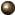  обогащение сенсорного опыта, развитие мелкой моторики рук; развитие воображения дошкольников, поощрение их творческого начала и инициативы; знакомство с выразительными возможностями различных изобразительных материалов и формирование практических навыков их использования; формирование умения сочетать изобразительные материалы и приёмы их использования при передаче характерных признаков предметов; воспитание самостоятельности, развитие умения активно и творчески применять усвоенные способы изображения; развитие детской фантазии, креативности.Применение нетрадиционных техник выполнения изображений позволяет дошкольникам в ограниченное время более качественно реализовать задуманное. Необычные средства изображения снимают отрицательные эмоции. Приобретая опыт рисования в нетрадиционной технике, ребёнок преодолевает страх перед неудачей, обретает веру в свои силы, испытывая радость и удовольствие от творчества. 